The Chairman of Sevenoaks District CouncilCouncillor Diana Eslerinvites you to join her at her charity fundraiserAutumnalia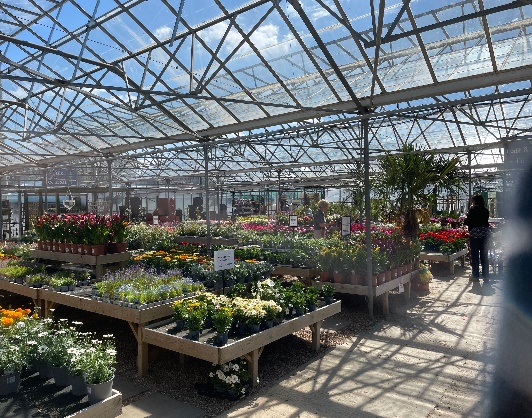 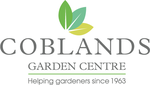 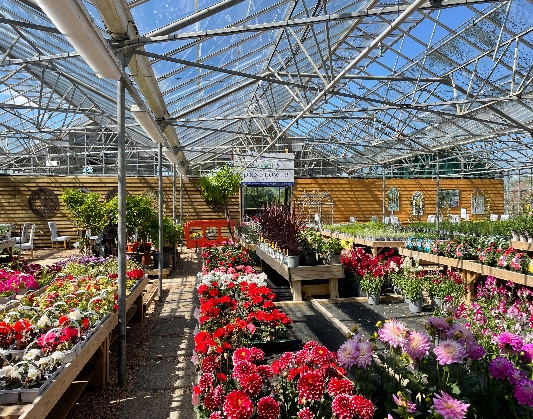 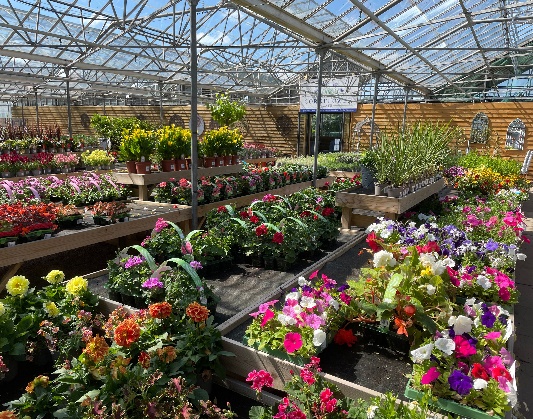 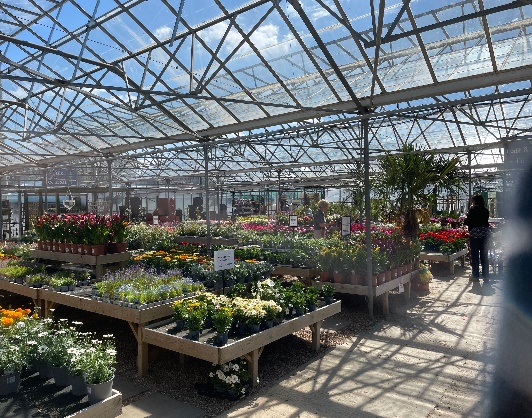 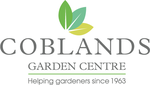 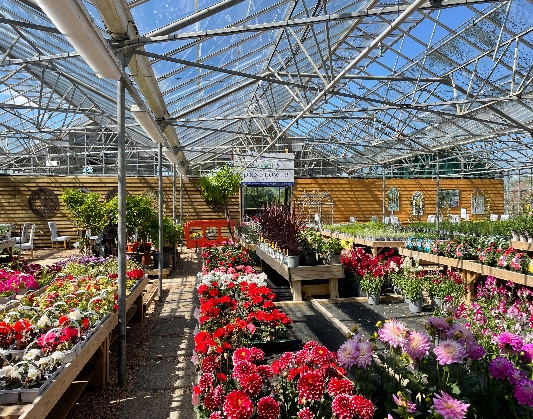 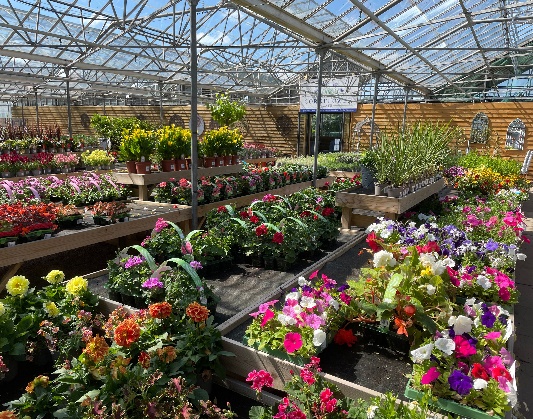 At Coblands Garden Centre, Dryhill Lane, Sevenoaks TN14 6AA, Wednesday 13th October from 2 pm to 5 pm. The Chairman would be delighted for you to join her in discovering how Coblands Garden Centre has evolved. Tim Evans, Director, and Judith Kerr-Sheppard, Centre Manager, will be explaining where plants come from (“from seeds….” may not always be the answer!). Some audience participation has been planned! A welcome glass of bubbly will precede a walk around the Centre. High Tea will be served, during which Tim and Judith will take the floor for a talk with a difference. Dress Code: Smart Casual.Chains/Badges of Office may be worn.Cost:  £22.50 pp. Chauffeur/Sergeant refreshments at £10 per head. RSVP by 4th October 2021 using the RSVP form. Payment details are on the form. RSVP formName and Title of guest(s):-----------------------------------Any other special requirements? (Dietary requirements, Disabled Parking, Wheelchair access?------------------Payment Details:BACS: Reference: CHEVNT 29 - Coblands
					Sort Code: 20 – 76 - 63
			Account Number: 60692026 Cheques payable to: Sevenoaks District Council (Chairman)
Democratic Services, Sevenoaks District Council, Argyle Road, Sevenoaks, Kent, TN13 1HG T: 01732 227247	E: chairman@sevenoaks.gov.uk Chauffeur/Sergeant Number of ticketsEmail Address